АДМИНИСТРАЦИЯ  КОЛПАШЕВСКОГО РАЙОНА ТОМСКОЙ ОБЛАСТИПостановление18.12.2015		   								     №   1325В соответствии с постановлением Администрации Колпашевского района от 28.08.2012 № 846 «Об утверждении Порядка разработки, утверждения, реализации и мониторинга реализации ведомственных целевых программ муниципального образования «Колпашевский район», в целях обеспечения экологической безопасности окружающей среды и населения при обращении с отходами производства и потребления	Постановляю:         1. Внести изменения в приложение к постановлению Администрации Колпашевского района от 03.12.2015 № 1222 «Об утверждении ведомственной целевой программы «Обеспечение экологической безопасности окружающей среды и населения при обращении с отходами производства и потребления», изложив раздел 5 в следующей редакции:«Раздел 5. Мероприятия ВЦП	2. Опубликовать настоящее постановление в Ведомостях органов местного самоуправления Колпашевского района.Главы района							                                                                                             А.Ф.МедныхВ.И.Синёва5 10 50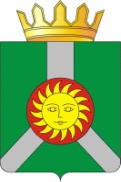 О внесении изменений в постановление Администрации Колпашевского района от 03.12.2015 № 1222 «Об утверждении ведомственной целевой программы «Обеспечение экологической безопасности окружающей среды и населения при обращении с отходами производства и потребления»№ п/пНаименование мероприятияСодержание мероприятияСрок реализации мероприятияСрок реализации мероприятияОтветственный исполнитель (Ф.И. О.)Организация, ответственная за реализацию ВЦП мероприятийПеречень организаций, участвующих в реализацииКОСГУРасходы на мероприятие (тыс. руб.)Показатель реализации мероприятияПоказатель реализации мероприятия№ п/пНаименование мероприятияСодержание мероприятияс  (есс/год)по (есс/год)Ответственный исполнитель (Ф.И. О.)Организация, ответственная за реализацию ВЦП мероприятийПеречень организаций, участвующих в реализацииКОСГУРасходы на мероприятие (тыс. руб.)наименование показателязначение1.Содержание и обустройство площадок для размещения (хранения и захоронения) твердых бытовых отходов в границах района2261035,01.1. Содержание объектов размещения ТБОПланировка площадки, разработка котлованов по мере необходимости, перемещение и сдвиг ТБО в котлованы, очистка водоотводной канавы, очистка от снега подъездов, мониторинг, дератизация, установка аншлагов охрана территории площадки в с. Чажемто 01.01.201631.12.2016Синева Валентина ИвановнаАдминистрация Колпашевского районаОрганизация, с которой заключен договор по итогам размещения заказа2261035,0Количество объектов размещения ТБО содержащихся в соответствии с санитарно-эпидемиологическими и экологическими требованиями1 шт.2. Организация межпоселенческих мероприятий по охране окружающей среды29030,02.1Проведение акции по сбору макулатуры Работа по организации проведения акции среди средних образовательных учреждений района02.04.201623.06.2016Синева Валентина ИвановнаАдминистрация Колпашевского районаАдминистрации сельских поселений, управление образования Администрации Колпашевского района, образовательные учреждения Колпашевского района, специализированная организация, занимающаяся сбором макулатуры29030,0Количество макулатуры, сданной для переработки5,0 т.ИТОГО:1065,0».